        AL DIRIGENTE SCOLASTICOIstituto Comprensivo Capponialunno/a  	classe	 	a.s. 	plesso   	□ Delega per uscitaI sottoscritti genitoriPADRE (cognome e nome)  			  nato a	(	) il  	MADRE (cognome e nome)  				 nata a	(	) il  	dell'alunno/a in oggettoDELEGANOil sig./la sig.ra  			 nato/a a	(	) il  		il sig./la sig.ra  			 nato/a a	(	) il  		il sig./la sig.ra  			 nato/a a	(	) il  		il sig./la sig.ra  			 nato/a a	(	) il  		il sig./la sig.ra  			 nato/a a	(	) il  		il sig./la sig.ra  			 nato/a a	(	) il  		il sig./la sig.ra  			 nato/a a	(	) il  		il sig./la sig.ra  			 nato/a a	(	) il  		per l'opzione scelta in oggetto. Allegati obbligatori:Documento di identità dei genitori quali deleganti (fotocopia);Documento di identità delle persone delegate (fotocopia).Data,  	Firma del genitore (delegante )		(cell._________________) Firma del genitore (delegante)		(cell._________________) Firma della persona delegata	(cell._________________) Firma della persona delegata	(cell._________________) Firma della persona delegata		(cell._________________) Firma della persona delegata		(cell._________________)Firma della persona delegata		(cell._________________)Firma della persona delegata		(cell._________________)Firma della persona delegata		(cell._________________)Firma della persona delegata		(cell._________________)N.B.: - La presente delega è valida per un solo Anno ScolasticoM.I.U.R.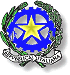 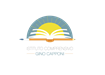 UFFICIO SCOLASTICO REGIONALE DELLA LOMBARDIA Ambito Territoriale MilanoISTITUTO AUTONOMO COMPRENSIVO GINO CAPPONIVia PESTALOZZI, 13 – milano e-mail: miic8cy00p@istruzione.it  pec: miic8cy00p@pec.istruzione.itCod. Mecc. MIIC8CY00P – C.F. 80152350155UNIONE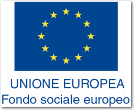 EUROPEA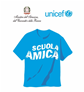 